Esercitazione Prof. Sallese BIOCHIMICA DELLA TRASDUZIONEIdentificazione di segnali intracellulari attivati a seguito di stimolazione con EGFWESTERN BLOTTINGTamponiGiorno esercitazione 14/05/2021:preparare i campioni nel Laemmli buffer 5 minuti a 98°C, per denaturare le proteine.Togliere il pettinino dal gel  Montare i gel nella vaschetta elettroforeticaVersare il Running Buffer nella cameretta Caricare il marker proteico e ciascun campione nell’ordine prestabilito alla sommità di ciascun pozzettoCollegare la cameretta elettroforetica ad un alimentatore elettrico, settare il voltaggio 80V all’inizio. Non appena il fronte del colorante entra nel Resolving gel aumentare il voltaggio a 150 V e correre il gel fintanto che esso non raggiunge la parte finalePreparare tutto il necessario per il trasferimento, ovvero: supporti, spugnette e carta assorbente e membrana di nitrocellulosa. Umidificare con il Transfer buffer le spugnette e la carta assorbente per preparare il sandwich.Togliere i vetrini dalla cameretta e utilizzando una spatolina applicare una leggera pressione sui vetrini e delicatamente recuperare il gel Preparare il sandwich facendo attenzione a non creare bolle tra la membrana e il gel: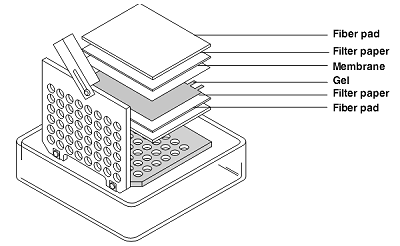 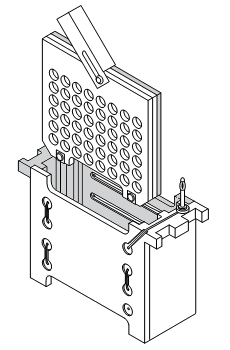 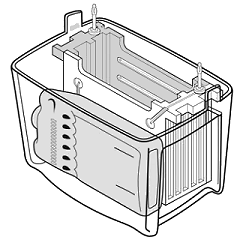 Inserire il supporto con il sandwich nella cella elettroforetica Collegare la cameretta elettroforetica ad un alimentatore elettrico, settare il voltaggio 350 per 1,30 h  a 4°C.Terminato il trasferimento (le bande del marker si sono completamente trasferite sulla membrana) verificare medinate colorazione panceau il corretto trasferimento.Giorno esercitazione 21/05/2021:disporre la membrana in una vaschetta con una soluzione di PBS+Tween 1X con 5% Milk dry no fat (Blocking solution), 1 h RT. In questo modo avviene il blocco dei siti di legame aspecifici.Incubare la membrana con l’anticorpo primario 1 h a temperatura ambiente su di un basculatore.Effettuare 3 lavaggi di 10 minuti ognuno con PBS-Tween 1X. Questo passaggio consente di eliminare l’anticorpo in eccesso che non si è legato.Incubare la membrana 1h a RT con l’anticorpo secondario, disporre la vaschetta con la membrana su di un basculatore.Effettuare 3 lavaggi di 10 minuti ognuno con PBS-Tween 1X. Questo passaggio consente di eliminare l’anticorpo in eccesso che non si è legato.Preparare in una tubo il substrato chemioluminescente (ECL) Disporre la membrana su un piano orizzontale e versare il substrato su di essa in corrispondenza della nostra proteina di interesse (vedere il peso molecolare e seguire l’indicazione del marker). Il tempo di esposizione è variabile a seconda dell’anticorpo utilizzato.Procedere alla lettura.Transfer buffer pH=8.3TRIZMA BASE 25mMGLYCINE192 mMMethanolLaemmli buffer 10% SDSGlycerol0,1 % bromophenol blu 0,5 M Tris-HCl, pH=6,8water Running buffer pH=8.3TRIZMA BASE25mMGLYCINE192mMSDS0,10%